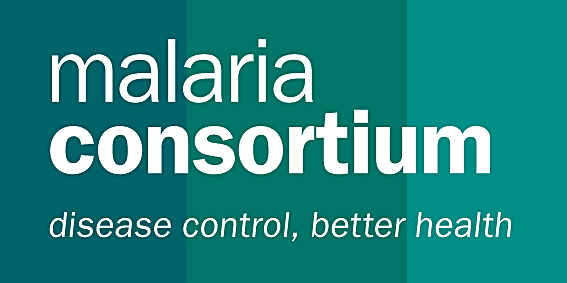 JOB VACANCY (URGENT)Global  Round 10 Survey CoordinatorMalaria Consortium BackgroundMalaria Consortium is an international non-government organization dedicated to improving delivery of prevention and treatment to combat malaria and other communicable diseases in Africa and .  It works with communities, health systems, government and non-government agencies, academic institutions, and local and international organizations, to ensure good evidence supports delivery of effective services, particularly providing technical support for monitoring and evaluation of programs and activities for evidence-based decision-making and strategic planning.  Malaria Consortium is a key partner of the national malaria programme in , working with the Department of Disease Control (DDC) and the Bureau of Vector Borne-Diseases (BVBD) in the monitoring and evaluation (M&E) of malaria activities in the country. Malaria Consortium is a sub-recipient (SR) of the Global Fund to fight AIDS, Tuberculosis and Malaria (GFATM) Single Stream Funding (Round 10) grant: “Containment of Artemisinin Resistance and Moving Towards the Elimination of Plasmodium falciparum in .” As an SR, Malaria Consortium works closely with DDC (the Principal Recipient, or PR) and BVBD to provide technical assistance and capacity development to the national programme and identified implementing partners of the GFATM R10 grant.PurposeCoordinate and ensure the smooth implementation of the Thailand Malaria Survey (TMS)Objectives The following section describes the objectives for this TOR. This would be accomplished in consultation with Malaria Consortium:Coordinate all major activities for the TMS and ensure all preparations and necessary meetings between BVBD and MC take placeReview and finalise survey tools based on other regional surveys to ensure comparability.Provide technical supervision to MC M&E Technical Officer and M&E intern, regarding survey activitiesOrganize training sessions and provide technical support during the required training activities of the field staff (HH interviewers and blood collection teams)Conducting spot checks and quality control activities to ensure smooth running of the surveyActivitiesThe consultant would work in close coordination with MC’s GF Rd 10 team, BVBD and other counterparts. To ensure smooth running of the TMS 2012, this consultancy work requires flexibility to travel, engage in face-to-face discussion meetings with BVBD and MC staff and provide supervision, coordination and technical support. The detailed scope of work for the consultant to support this survey is as follows:Develop a realistic work-plan for the execution of the TMS 2012, including the field workand data entry plans;Meet regularly with MC GF Rd 10 staff and the key partners to coordinate smooth implementation of the survey;Coordinate the field testing of the questionnaire and data collection tools (in collaboration with BVBD)Provide support in identifying, recruiting and/or seconding the field survey teams for questionnaires and blood collection;Prepare a detailed logistics plan for the survey and ensure that all the required materials are in place before the start of field data collection;Participate in joint training of supervisors (in collaboration with BVBD);Participate in training of field workers and monitor the quality of training in preparation for the survey;Supervise database development for data entry and oversee data managementProvide regular progress activity reports and communicate regularly with MC office GF RD10 staff and seek additional technical inputs as neededEnsure smooth implementation of activities and adherence to survey protocolDeliverablesAll meetings and training activities conducted, as outlined in survey work-plan and protocolMonthly progress report on TMS data collection processSupervision of MC M&E team members, facilitation of BVBD and other survey stakeholdersSpot checks and quality control of activities carried out on regular basis The completion of data collection for the TMS, including questionnaires and blood collectionQualifications and ExperienceEssentialDemonstrated experience in survey design and implementationFluency in English Demonstrated ability to work independently as well as collaboratively on a team, particularly with Ministries of Health and/or other government sectors and partnersDemonstrated strong verbal and written communication and presentation skillsPrevious experience working in Thailand or one of the Mekong Sub-region countriesDesirableSkilled in using STATA and other statistical packages such as EpiData, SAS, and SPSSFluency in ThaiUnderstanding of the culture and working system / structure of the public health sector in Thailand Time frame Preferable start as soon as possible for a period of 3 months.Please note that this is a locally recruited position and there is no compensation for relocation package.